MOHMAD 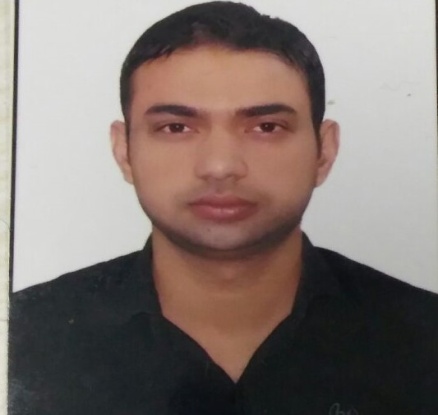 Mohammad-392519@2freemail.com    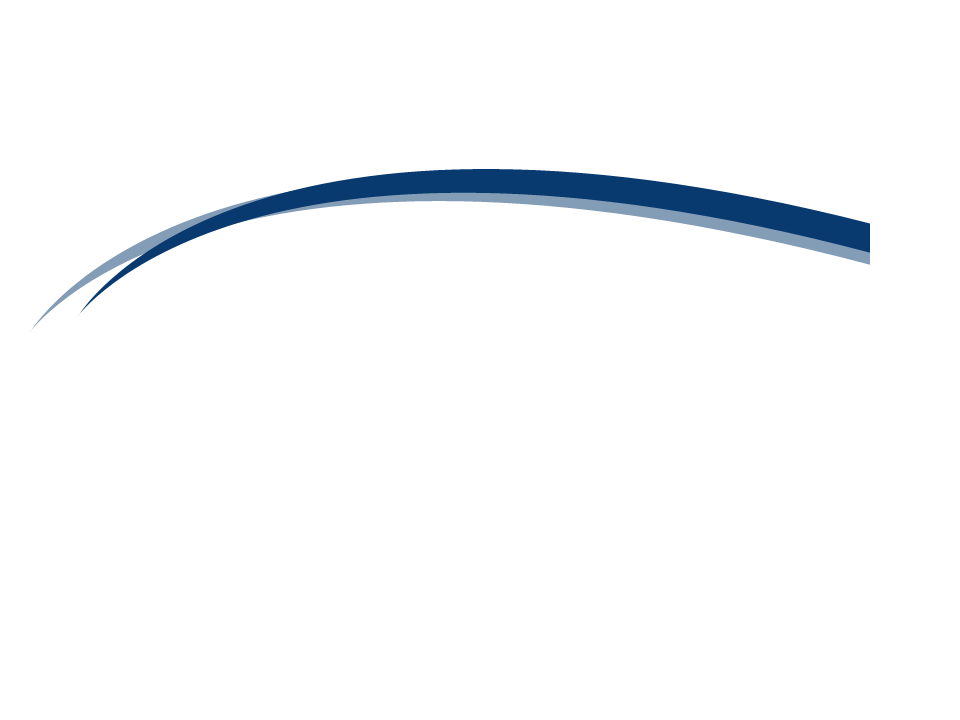  PROFILE SNAPSHOTI am highly motivated B Com Graduate (Finance), skillful, competent & result oriented professional, with an experience of 5 years in Finance & Accounting. Hold experience in the domain of R2R General Accounting, Financial Reporting and Reconciliations, Research and Analysis of variances & Finalizations of Income Statements.Hold good learning skills, leadership skills, organizational skills with strong analytical, communication, problem-solving and multi-tasking skills.A keen planner & implementer with attained rich experience in finance domain with corporate US client for ensuring continued business from them. Proven competencies in developing & streamline the systems with ability to enhance operational effectiveness and meet operational goals within the cost, time & quality parameters. An effective communicator with excellent relationship building & negotiation skills. Have been a strong repertoire across the industry.Seeking challenging more assignments in the areas of Financial Research, Analysis & Management /Cash Flows / Business Analysis with good leadership skill with an organization of repute to enhance my expertise in Finance.Currently working as a Management Trainee – General Accounting (R2R profile) in Genpact.EXPERIENCEKey Responsibilities Include:Responsible for the preparation, coordination and review of financial accounting analysis and journal entries to properly recognize the actual results that includes reclasses, accruals and intercompany entries.Responsible for monthly, quarterly and year end closing of books of accounts in SAP.Handled Remotely Transitioned Knowledge Transfer (KT) of the process and stabilize it individually.Responsible to publish Daily Dashboard Report that includes daily task of every individual and their actual performance for the day and sent it to senior management team.Reconcile the store’s daily sales and payments via card/cash.Responsible for different kind of reconciliations such as Fixed Assets Reconciliation, Bank Reconciliation, Balance Sheet Reconciliation and Store Reconciliation. Manages/Monitors month end close responsibilities including passing of accruals, deferrals and re-classesAnalysis of transactions, and explain the variances to the clients and proactively identifies potential problems and solutions.Providing technical guidance and expertise to the client in the day to day management of accounting activities within the area of expertise.Acknowledging the emails on daily basis received from onshore site and senior management team.Responsible for preparing DTPs and process related documents.Partnering with Onsite Finance business partners to assist them in various adhoc reporting and analysis during the month and taking client calls to provide process updates.Review & Finalisation of accounts and liaising with internal and external AuditorsKey Responsibilities Include:Responsible for the preparation, coordination and review of financial accounting analysis and journal entries to properly recognize the actual results.Revenue Analysis, on the basis of daily revenue report in order to support senior management team.Responsible for monthly, quarterly and year end closing of books of accounts in PeopleSoft.Handled Remotely Transitioned Knowledge Transfer (KT) of the process and stabilize it.Responsible to publish Daily Revenue Report, after the review and analysis of report, it needs to be sent to corporate team and to the clients.Record and maintain the house profit report on daily basis.Record and maintain the Comp sheet on the daily basis.Responsible for the preparation for credit card, cash and resort reconciliation on the daily basis, if any Discrepancy found, that needs to be resolved on the same day.Manages/Monitors month end close responsibilities including passing of accruals, deferrals and re-classesAnalysis of transactions, and explain the variances to the clients and proactively identifies potential problems and solutions.Providing technical guidance and expertise to the client in the day to day management of accounting activities within the area of expertise.Preparing weekly dashboards, ageing report and email tracking.Responsible for preparing DTPs and process related documents.Partnering with Finance business partners to assist them in various adhoc reporting and analysis during the month and taking client calls to provide process updates.Finalisation of accounts and liaising with internal and external AuditorsEDUCATIONAL QualificationsCOMPUTER PROFICIENCYWorking Knowledge of Advanced MS-Excel (Excel-V-lookup, H-lookup, Pivot & various formulas) Tools & Internet Applications, MS-Word, ERP Software like Tally and People Soft ERP 9.1 version, SAP.Working knowledge in MS-Office i.e. MS-PowerPoint, MS-PowerPoint, MS-Word and Advance MS-Excel.KEY SKILLSA competent professional with qualitative Experience in wide gamut of functions like Accounting Analysis, Book-Keeping, Book closing & MIS Reporting.Quick learnerStrong analytical Skill and take the ownership of my workEfficient in multitasking and goal-oriented Can work effectively in a team as well as individually.Highly adapted to learn new views/ideas/technologies.Good Knowledge of Microsoft EXCEL and Software like Tally, PeopleSoft, SAP.ACHIEVEMENTSReceived “Pat on Back” award for the outstanding performance within the six months in Capegmini.Received an excellent performance award & consistent team player in Accenture Solutions Received multiple appreciation emails from the client leadership team in Accenture & Capgemini both.Received several award for exemplary performance and ‘best in class’ in school.Personal DetailsCompanyGenpactDurationOct 2018 – Till DatePositionManagement TraineeDomainRecord to Report ProcessCompanyCapgemini Pvt. Ltd.DurationApril 2017 – Oct 2018PositionSenior Process AssociateDomainIncome and Audit ReconciliationCompanyAccenture Solutions Pvt. Ltd.DurationJuly 2014 – March 2017PositionGeneral accounting Ops AssociateDomainGeneral Accounting (Record to Report and Financial Analysis and Reporting)Key Responsibilities Include:Responsible for the preparation, coordination and review of financial accounting analysis and journal entries to properly recognize actual results for material components of the client's operations.Variance analysis, quarterly operating statement reviews and reporting in order to support Senior Management team and Department heads with in-depth analysisResponsible for monthly, quarterly and year end closing of books of accounts in PeopleSoft.Analysis of MIS reports, Profit & Loss Analysis, Trend Analysis and Variance Analysis i.e. Actual vs. Budget and Actual vs. Last year variance Analysis Report.Monitoring detailed review of GL accounts.Month end closing and reportingPreparing various Reconciliations - Balance Sheet reconciliations, Bank reconciliations, Credit Card Unclear Reconciliations and Intercompany Reconciliations.Proactively resolving reconciliation difference i.e. open items during month end with active follow up with the properties and other internal departments.Review of matching of the book entries with the bank entries and sending unmatched items report to properties.Manages/Monitors month end close responsibilities including passing of accruals, deferrals and re-class journals PeopleSoft.Partnering with Finance business partners to assist them in various adhoc reporting and analysis during the month and taking client calls to provide process updates.Finalisation of accounts and liaising with internal and external Auditors.Liaising with banks on day to day to sort out issues.Providing technical guidance and expertise to the client in the day to day management of accounting activities within the area of expertise over the call and emails.Preparing weekly dashboards, ageing report and email tracking.Responsible for preparing DTPs and process related documents.Other Deal Level SPOC Responsibilities :Responsible of Business Excellence Activity i.e. preparing weekly dashboards, ageing report and email tracking. Ownership of making the process more efficient by identify and implementing the ideas related to efficient productivity, time saving, cost saving from all the team in ideas portal.Key Responsibilities Include:Responsible for the preparation, coordination and review of financial accounting analysis and journal entries to properly recognize actual results for material components of the client's operations.Variance analysis, quarterly operating statement reviews and reporting in order to support Senior Management team and Department heads with in-depth analysisResponsible for monthly, quarterly and year end closing of books of accounts in PeopleSoft.Analysis of MIS reports, Profit & Loss Analysis, Trend Analysis and Variance Analysis i.e. Actual vs. Budget and Actual vs. Last year variance Analysis Report.Monitoring detailed review of GL accounts.Month end closing and reportingPreparing various Reconciliations - Balance Sheet reconciliations, Bank reconciliations, Credit Card Unclear Reconciliations and Intercompany Reconciliations.Proactively resolving reconciliation difference i.e. open items during month end with active follow up with the properties and other internal departments.Review of matching of the book entries with the bank entries and sending unmatched items report to properties.Manages/Monitors month end close responsibilities including passing of accruals, deferrals and re-class journals PeopleSoft.Partnering with Finance business partners to assist them in various adhoc reporting and analysis during the month and taking client calls to provide process updates.Finalisation of accounts and liaising with internal and external Auditors.Liaising with banks on day to day to sort out issues.Providing technical guidance and expertise to the client in the day to day management of accounting activities within the area of expertise over the call and emails.Preparing weekly dashboards, ageing report and email tracking.Responsible for preparing DTPs and process related documents.Other Deal Level SPOC Responsibilities :Responsible of Business Excellence Activity i.e. preparing weekly dashboards, ageing report and email tracking. Ownership of making the process more efficient by identify and implementing the ideas related to efficient productivity, time saving, cost saving from all the team in ideas portal.College / University/ BoardCoursesSpecializationYear of PassingDelhi University (Delhi) IndiaBachelor of CommerceCommerce2013C.B.S.E. BoardSenior Secondary – IntermediateCommerce2010U.P BoardSecondary School – Matriculation-2008Date Of Birth06th May 1993HobbiesPlaying Cricket, listening to music and Reading adventurous stories.Marital StatusSingleVisa StatusOn Visit Visa